Hazırlanan belgenin bir nüshasını elden teslim aldım. Görev, yetki ve sorumluluklarımı okudum, anladım.Çalışan Temsilcisi:Adı-Soyadı	:TC Kimlik No	:İmza	:	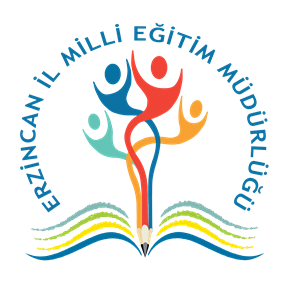 ÇALIŞAN TEMSİLCİSİ GÖREVYETKİ VE SORUMLULUKLARDoküman NoÇALIŞAN TEMSİLCİSİ GÖREVYETKİ VE SORUMLULUKLARİlk Yayın TarihiÇALIŞAN TEMSİLCİSİ GÖREVYETKİ VE SORUMLULUKLARRevizyon TarihiÇALIŞAN TEMSİLCİSİ GÖREVYETKİ VE SORUMLULUKLARRevizyon NoÇALIŞAN TEMSİLCİSİ GÖREVYETKİ VE SORUMLULUKLARSayfa No1.GÖREV ADI: Çalışan Temsilcisi2.BAĞLI OLDUĞU ÜST BİRİM: ………………………………………….. İSG Kurulu3.KENDİSİNE BAĞLI ALT BİRİM: Yok4.GÖREV YETKİ VE SORUMLULUKLAR:4.1.Tüm personel ve kurum müdürleriyle ilişki halinde bulunarak işçi sağlığı ve iş güvenliği ile ilgili uygunsuzluklardan haberdar olmak,4.2.İşçi sağlığını ve güvenliğini önemli derecede etkileyebilecek sorunlarda gereken önlemin alınması için İş Sağlığı ve Güvenliği Kuruluna  (İSGK) haber vermek ve gereken önlemlerin alınmasını sağlamak,4.3.İş ortamında olabilecek riskleri en aza indirmek, tehlikeleri azaltmak veya tehlikenin kaynağında yok edilmesi için İSG ekibine öneriler sunmak,4.4.İşverenin iş sağlığı ve güvenliği konusunda görevlerini yerine getirebilmeleri için sağlanan imkânları olumsuz yönde kullanmamak,4.5.İş sağlığı ve güvenliği konusunda yapılacak İSG toplantılarına katılmak,4.6.İşletmenin Kurumsal Politikasının tüm personel tarafından anlaşılması için çalışmak,4.7.Personele periyodik veya gerekli gördüğü zamanlarda iş sağlığı ve güvenliği eğitimlerinin verilmesi için İSG ekibine bilgi vermek,4.8.İş sağlığı ve güvenliği yönetmeliğinde belirtilmiş olan hususları takip etmek,4.9.İş ve işçi sağlığı konusunda, kendi görevi ile ilgili mevzuatı bilmek,4.10.Yetkili makamlarca işyerinde yapılan denetimler sırasında görüşlerini bildirmek,4.11. İdarenin öngördüğü işleri yerine getirmek.4.12. Yönetim Sistemleri ile ilgili prosedür, talimat, yasal ve diğer şartlara uymak.5.GEREKLİ NİTELİK:5.1.Yeniliklere, teknolojiye ve eğitimlere açık5.2.İş sağlığı ve iş güvenliği yönetimi konusunda bilgi sahibi5.3.Dürüst, güvenilir ve tarafsız5.4.Mesleki özen ve titizliğe sahip5.5.İşbirliği ve ekip çalışmasına yatkın,5.6.İnsan ilişkilerine başarılı, pozitif düşünen,5.7.İletişimi güçlü,5.8.Sonuca yönelik çalışan olmalıdır.VEKÂLET: YokHAZIRLAYAN ONAYLAYAN